PUPIL INFORMATION SURNAME: 		FIRST NAME DATE OF BIRTH: SEX: 		Male	      Female 	Other GENDER: 	Male	      Female 	Other MEDICAL CONDITION(S): Ectodermal Dysplasia, 		ALLERGIES:   MEDICATIONS (REGULAR): 	 
CONTACT INFORMATIONMother’s Name:   Mobile #:  	Home Phone #: 	Work Phone #: 	Email:   Address:  Father’s Name:  Mobile #:  Home Phone #:   Work Phone #: Email: 		Address: AUTHORISED EMERGENCY/ALTERNATE CONTACT
Name: 		       	         Relationship to child: 
Mobile #: MEDICAL CONDITION: Ectodermal Dysplasia. Specific type: 
Ectodermal Dysplasia is a rare genetic condition that affects an individual’s temperature control, teeth, ears, eyes, skin, hair, nails, nasal passages, respiratory tract, muscles, behaviour, physical appearance, emotional wellbeing, and a host of other challenges. The arrangements set out in this document are intended to assist the child, their parents, and the school in achieving the least possible disruption to school life and to maximise their education by making appropriate provision for their medical requirements. A full explanation of how Ectodermal Dysplasia affects individuals is set out at the end of the document. ozED     	Website: www.ozed.org.au	Email: info@ozed.org.au	 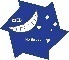 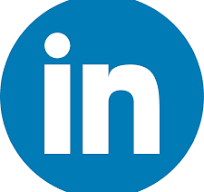 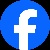 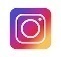 TREATMENT PLAN All staff should be aware of emergency plan. Specialist subject teachers (especially sports teachers), supply/cover teachers, recess and lunch yard duty staff must be fully informed. This Healthcare Management Plan must be brought to the attention of all new members of staff, supply teachers and assistants.  OVERHEATING SIGNSReddening ears Reddening face  Lack of concentration, lethargy, dreamy, uncooperative, fidgeting, disruptive, clumsy, badly behaved. Nausea Headache Seizure (rare). PREVENTIVE ACTIONS TO KEEP  COOL: Always ensure that    is not seated next to windows or in direct sunlight in the summer months. A drink of water:   must be able to access cool water whenever   needs it. This is one of the easiest ways  can regulate  temperature.  drinks a lot of water each day (which means   might need to go to the toilet more often than other children).  Ensure  wears  hat and cool vest if outdoors between 10am and 3pm. Ensure  has permission to access an air-conditioned environment at any time of the day, including breaks. OVERHEATING TREATMENTRemove any outer clothing. Ensure    is taken to an air-conditioned room. Encourage  to put  cool vest on over  uniform. The vest should be rinsed in cold water and rung out…it may be used immediately or kept in a fridge. Encourage    to sit down in a cool place. Encourage  to remove shoes/socks.Put feet on a cold gel pack.Offer   spray bottle to mist  face with water. Encourage    to drink cold water. Place cooling necktie around   neck. Wet    hair, neck and uniform if  is not cooling down or  mood/ behaviour is deteriorating.  If  mood/cooperation have deteriorated,  likely needs to cool faster than  has been to date. Please wet  clothes or suggest a cold shower if  will allow you. If  is refusing and you are concerned about  temperature, please contact  immediately. If you are unable to contact us or are concerned for  safety, please call an ambulance.  If  is not co-operating or not cooling down, please call us, and bear in mind if  is overheating it can take 1-2 hours to cool down to a satisfactory level.FURTHER SIGNS OF HEAT EXHAUSTION/HEATSTROKE ARE: 
Headache.Dizziness.Confusion. Loss of appetite. Nausea.Pale skin. Cramps in arms, 
legs or stomach, Rapid pulse and breathing. High body temperature.Deterioration in level of response. Severe heatstroke if left untreated can be fatal.If you are concerned about  temperature, please contact  immediately. If you are unable to contact us or are concerned for  safety, please call an ambulance.  ROUTINE SCHOOL TREATMENT SPORT/PE  must not be prevented from taking part in sport and should be actively encouraged to do so, but care must be taken regarding  temperature. If  is hot or cold  must be permitted to stop. must have a water/juice bottle with them at all times, and if doing field sports, it may help to have a bucket of water close by. BREAK/LUNCH TIME  should be encouraged to go outside each day for fresh air. However, on hot/sunny days  must be encouraged to play in a shaded area and permitted to go back inside if  is struggling with  temperature, equally in the winter months’ encouragement to go out but permission to return if  become too cold. It is not unusual for a child affected by ED to play outside in the winter without a coat; this is because they have become too warm in the classroom. However, they must take their coat outside ready to put on when they begin to get cold.EYE IRRITATIONWhen  eyes become sore, there are a number of possible causes including dryness, irritation related to pollen, some foreign object in  eye(s) or infection.  is very photophobic, so it is important that  Has access to  wraparound polarised sunglasses whenever  requires them.  must also combine these with a hat when outdoors for extra protection from sunlight.  FIRE DRILLS/EVACUATION Please assign someone to pay particular attention to  should an evacuation outdoors occur. Any walk or wait in the heat for any period can lead to  overheating quickly, so  must be carefully monitored.  EMOTIONAL WELL-BEING Due to  appearance and cooling requirements children often notice  differences quickly. Like most children,  does not like  differences being pointed out. We encourage  to answer however  feels comfortable, but sometimes we provide some guidance as  is still learning what is helpful.  We worked on sharing a response that there is nothing wrong with , and that  was born this way, and that we are all different and that’s ok.  It is important to us that  maintains confidence and is supported when difficult conversations occur, as much as possible. We know that the school can help tremendously by being aware of  needs.

For a visual aid to better understand the temperature control problems experienced by individuals with ectodermal dysplasia, please refer to the image on the left.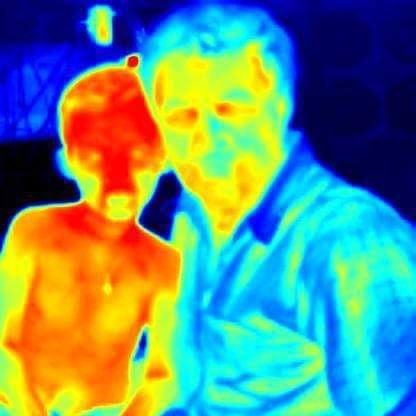 The illustration depicts both an adult without ectodermal dysplasia and a child with ectodermal dysplasia at rest temperatures.ozED     	Website: www.ozed.org.au	Email: info@ozed.org.auWhat is Ectodermal Dysplasia?Ectodermal Dysplasias comprise a diverse group of genetic disorders characterised by defects in the development or function of various ectodermal tissues, including hair, nails, teeth, skin, and glands. These disorders can affect additional parts of the body, such as the eyes, throat, skin, ears, and more. The term "ectoderm" refers to the earliest cells in a developing embryo that eventually give rise to teeth, hair, nails, and sweat glands, among other structures.The term "dysplasia" indicates a deviation from the typical pattern of growth. Therefore, Ectodermal Dysplasia is a descriptive term denoting structural changes in body parts developed from the ectoderm.With over 180 different types of Ectodermal Dysplasias identified, each syndrome presents a unique combination of symptoms, ranging from mild to severe. The key features of these disorders must exhibit abnormal functioning for a condition to be classified as an Ectodermal Dysplasia. The specific abnormalities and affected areas vary among the different types of syndromes. Ectodermal Dysplasia is a result of a genetic mutation passed from parent to child. In some cases, the genetic mutation occurs spontaneously in the affected person.Ectodermal Dysplasia SymptomsEach type of Ectodermal Dysplasia usually involves a different combination of symptoms, which can range from mild to severe, such as:Absence or abnormality of hair growth.Absence or malformation of some or all teeth.Impairment in the development of many glands, especially sweat glands, but also salivary glands (make saliva),lacrimal glands (make tears), mucous glands and the breasts.Lack of the ability to sweat causing overheating.Too little production of tears and other protective secretions of the eyes. This can make them sensitive and even painful.Reduced production of mucus in the airways, that leads to chest infections and – in those exposed too often to smoke or dust – to chronic lung damage (emphysema).Impairment or loss of hearing.Nasal blockage due to a build-up of secretions.Frequent infections due to immune system deficiencies and, in some cases, the inability to keep bacteria from entering the body through cracked or eroded skin.Less effective barrier properties of the skin, airways and gut leading to infections and to allergies (e.g. asthma, eczema and hay-fever).Respiratory problems: not only asthma and chest infections but also, in those who smoke or are exposed to dust, a severe form of chronic chest disease (may be diagnosed as emphysema or as pneumoconiosis).Absence or malformation of some fingers or toes.Cleft lip and/or palate.Irregular skin pigmentation.In addition to the above individuals affected by Ectodermal Dysplasia may have:Sensitivity to light.A lack of breast development.Psychological challenges due to changes in physical appearance.Individuals affected by Ectodermal Dysplasia may face a lifetime of special needs. These can include:Dentures at a young age with frequent adjustments and replacements.Osseo-integrated dental implants.Special diets to meet dental/nutritional needs.Air-conditioned environments.Wigs to conceal the lack of hair and scalp conditions.Creams or devices to protect from direct sunlight.Respiratory therapies for asthma and infections. ozED     	Website: www.ozed.org.au	Email: info@ozed.org.auFEBRILE SEIZURE: *This has not happened to  before but could. ACTIONS: Do not leave   alone and do not put ANYTHING in  mouth. If  becomes too hot,   may have a seizure and become: Unconscious. Unresponsive. Fall / Collapse. Stiff followed by rhythmical jerking
of limbs. Seizure ceases. Call 000. Note time. Loosen clothing. Put something soft under  head. Do not restrict    movements. Move any surrounding objects. Monitor    breathing. Call parents. Allow  to rest in the recovery position. 